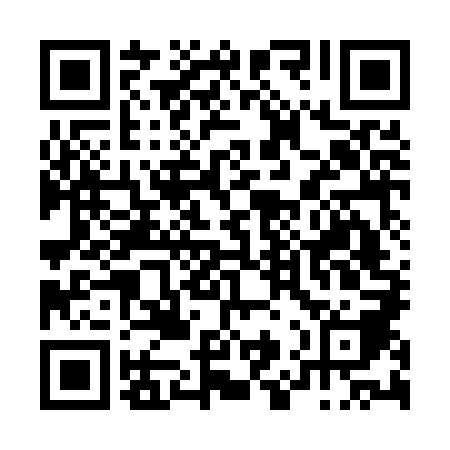 Ramadan times for Cordova, PortugalMon 11 Mar 2024 - Wed 10 Apr 2024High Latitude Method: Angle Based RulePrayer Calculation Method: Muslim World LeagueAsar Calculation Method: HanafiPrayer times provided by https://www.salahtimes.comDateDayFajrSuhurSunriseDhuhrAsrIftarMaghribIsha11Mon5:185:186:4912:414:486:346:348:0012Tue5:165:166:4812:414:496:356:358:0213Wed5:145:146:4612:414:506:376:378:0314Thu5:135:136:4412:414:516:386:388:0415Fri5:115:116:4312:404:526:396:398:0516Sat5:095:096:4112:404:536:406:408:0617Sun5:075:076:3912:404:536:416:418:0818Mon5:065:066:3812:404:546:426:428:0919Tue5:045:046:3612:394:556:436:438:1020Wed5:025:026:3412:394:566:446:448:1121Thu5:005:006:3312:394:576:456:458:1222Fri4:584:586:3112:384:586:466:468:1423Sat4:574:576:2912:384:586:476:478:1524Sun4:554:556:2812:384:596:486:488:1625Mon4:534:536:2612:375:006:506:508:1726Tue4:514:516:2412:375:016:516:518:1827Wed4:494:496:2312:375:016:526:528:2028Thu4:474:476:2112:375:026:536:538:2129Fri4:454:456:1912:365:036:546:548:2230Sat4:444:446:1812:365:046:556:558:2331Sun5:425:427:161:366:047:567:569:251Mon5:405:407:141:356:057:577:579:262Tue5:385:387:131:356:067:587:589:273Wed5:365:367:111:356:077:597:599:294Thu5:345:347:091:346:078:008:009:305Fri5:325:327:081:346:088:018:019:316Sat5:305:307:061:346:098:028:029:337Sun5:285:287:051:346:098:038:039:348Mon5:265:267:031:336:108:048:049:359Tue5:245:247:011:336:118:068:069:3710Wed5:235:237:001:336:118:078:079:38